379DER15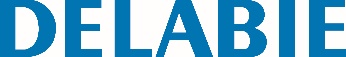 TEMPOMATIC Mix 4 electronic mixerReference: 493516CCTP descriptionWall-mounted electronic basin mixer:Battery-operated with integrated 123 6V Lithium batteries.Reduced-stagnation solenoid valve and electronic unit integrated into the body of the mixer.Flow rate pre-set at 3 lpm at 3 bar, can be adjusted from 1.5 - 6 lpm.Scale-resistant flow straightener.Duty flush (60 seconds every 24 hours after last use).Active, infrared presence detection, sensor at the end of the spout optimises detection.Chrome-plated metal body L. 190mm.Cap fixed in place by 2 concealed screws.F3/8" stopcocks.For cross wall installation.Anti-blocking security.Side temperature control with adjustable maximum temperature limiter.10-year warranty.Provisional availability: 2nd half 2019.Please contact the sales office to check availability.